……..-……… EDUCATIONAL YEAR……………………………… SECONDARY SCHOOL  6TH GRADE 1ST TERM 2ND EXAMName-Surname:………………………………………            Class:……………          Number:………1.. Match the words with the pictures. (7*3=21 points)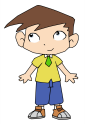 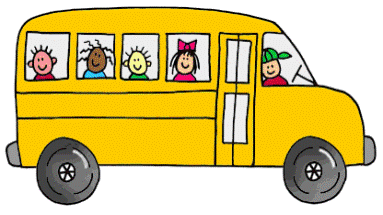 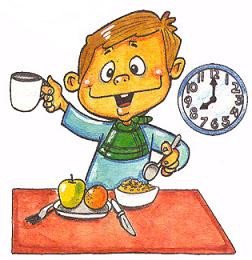 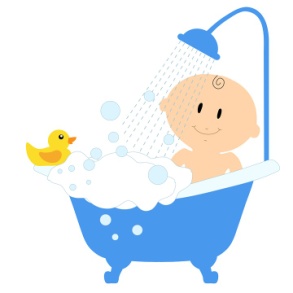 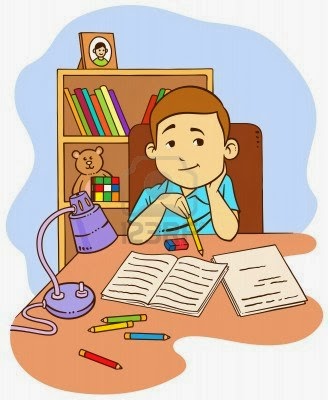 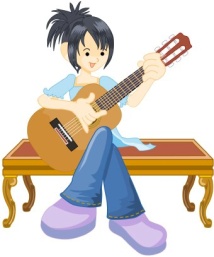 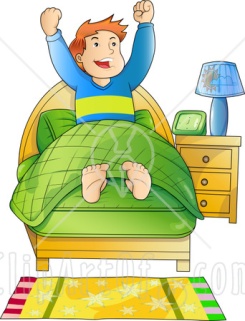 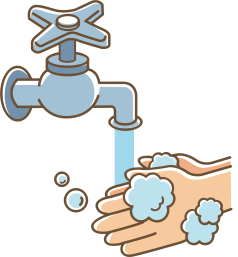 2. Match the time with the clocks. (7*3=21 points)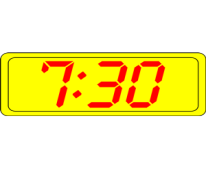     a.  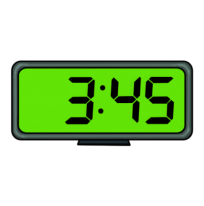     b.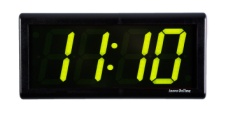     c.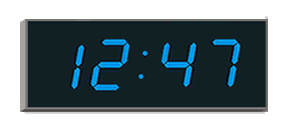     d.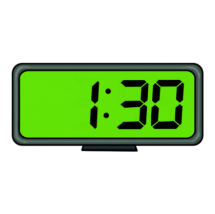     e.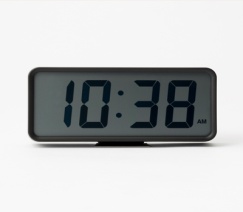      f.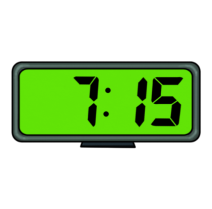      g.3.  Match the speech bubbles with the pictures. (5*4=20 points)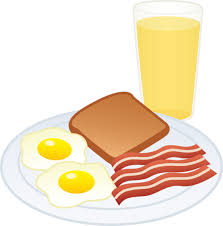 A..                                        B.                                         C.                                       D.                                     E.                                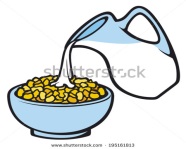 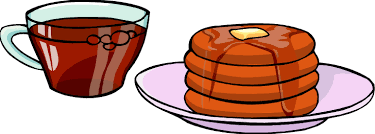 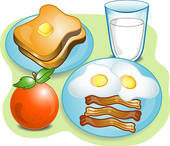 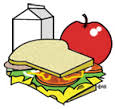 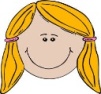 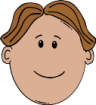 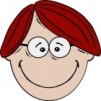 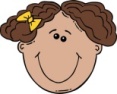 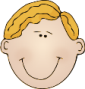 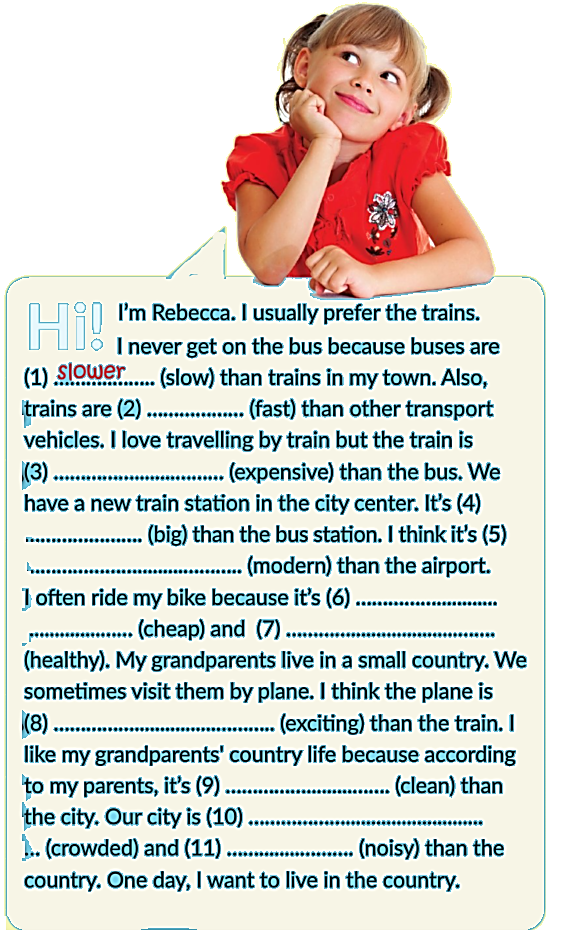 4. Aşağıdaki hava olaylarının doğru sıralanışı hangi seçenekte verilmiştir? (3 points)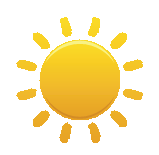 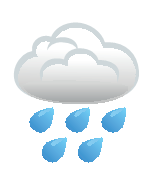 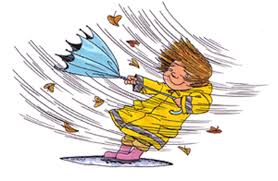 a) sunny-rainy-windy     b) windy-sunny-rainy c) rainy-sunny-windy     d) rainy-windy-sunny5. Where is the bank? (3 points)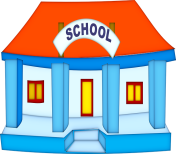 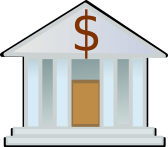 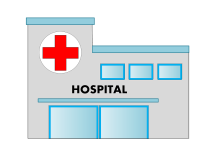 a) It is opposite the hospital.b) It is behind the school. c) It is between the school and the hospital.d) It is in front of the hospital.  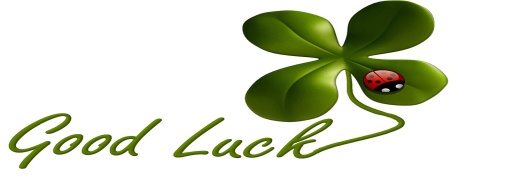 